Diploma in BioDynamic 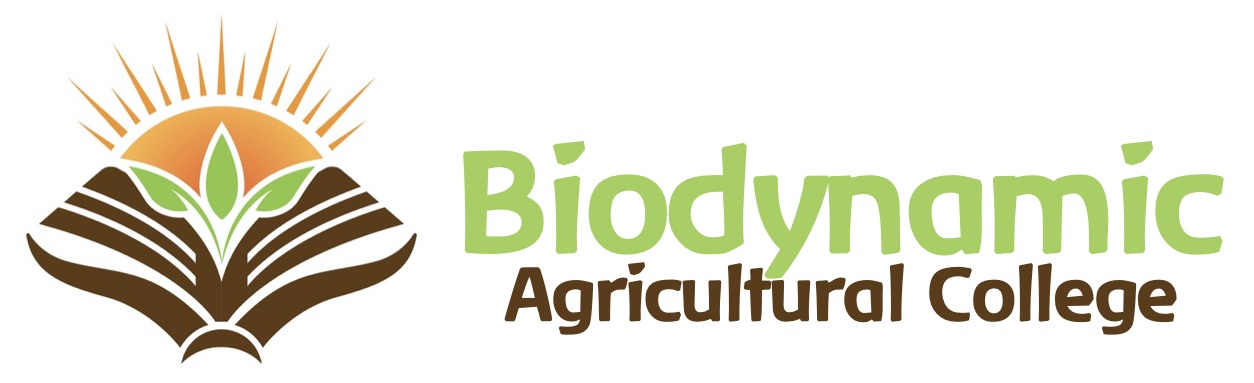 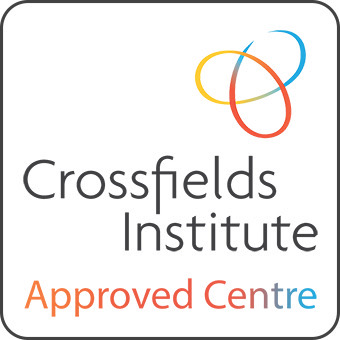 Farming and Growing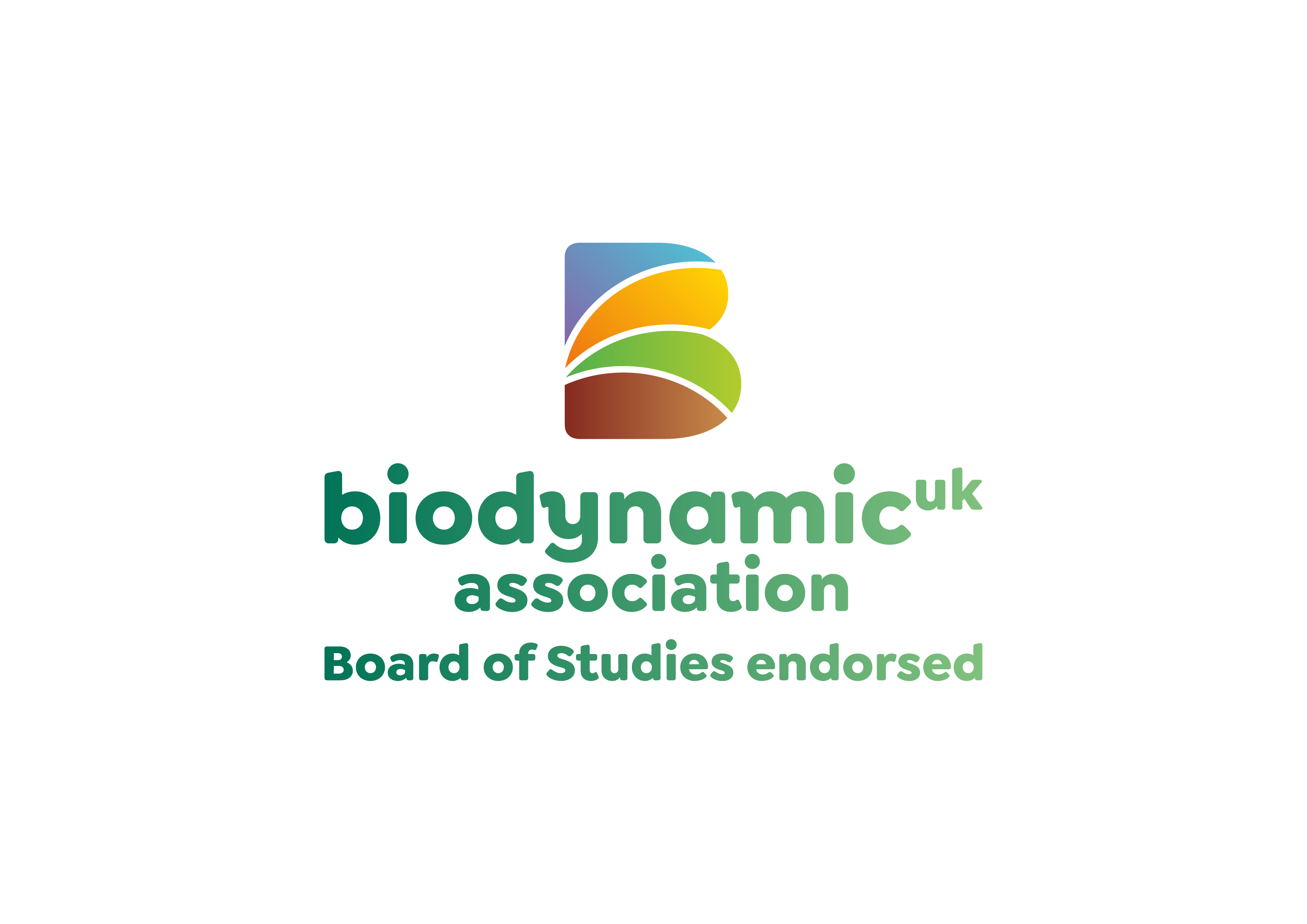 Application to become a BDAC Work PlacementCV of main Trainer: EDUCATIONEMPLOYMENT RECORDsignature:……………………………………….…     date;…………………………………Motivation to host BDAC learners:Centre namemain contact if differentTrainer(s)AddressTelephoneEmailWebsitenumber of placements offered Holding description:Training opportunities you can offer (workwise, learning opportunities and facilities):Facilities for BDAC learners (accommodation, meals, access to library, internet access, meeting facilities,  etc.):yearQualifications Gained(Specify Grades)Educational institutefrom  -   toJob Title:Name and Address of Employer and Nature of Business:organic - orgorbiodynamic - bdreturn tobest by e-mail:by mail:kailogo@gmail.comBDAC, Kai LangeNash, Hartley BridgeHorsley, GL6 0QB